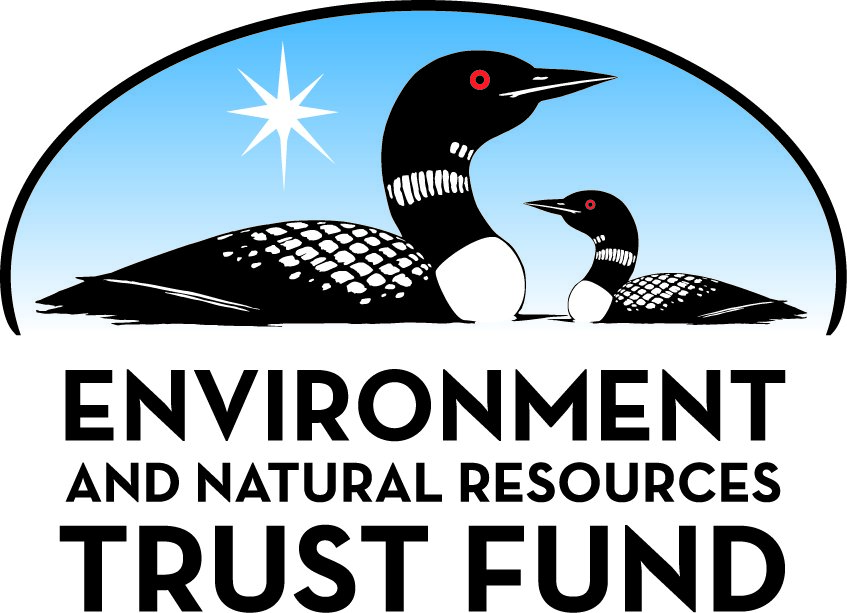 Environment and Natural Resources Trust Fund2022 Request for ProposalGeneral InformationProposal ID: 2022-119Proposal Title: Mapping Construction Resources for Recreation and Transportation InfrastructureProject Manager InformationName: Heather ArendsOrganization: MN DNR - Lands and Minerals DivisionOffice Telephone: (651) 219-1808Email: heather.arends@state.mn.usProject Basic InformationProject Summary: To sustainably manage resources needed for publicly-funded transportation and recreation projects, DNR will provide St. Louis County with aggregate maps to inform decisions on land use and natural resource conservation.Funds Requested: $776,000Proposed Project Completion: June 30 2025LCCMR Funding Category: Foundational Natural Resource Data and Information (A)Project LocationWhat is the best scale for describing where your work will take place?  
	Region(s): NEWhat is the best scale to describe the area impacted by your work?  
	Region(s): NEWhen will the work impact occur?  
	During the Project and In the FutureNarrativeDescribe the opportunity or problem your proposal seeks to address. Include any relevant background information.Minnesota’s transportation and recreation infrastructure relies on the availability of local aggregate resources. Since 1991, ENRTF funded at least 1,000 miles of new and reconstructed trails, 28 bridges, 2 interpretive centers, and 12 new water access sites. ENRTF projects restoring shorelines, producing clean energies, and making the outdoors ADA compliant all rely on the availability of aggregate resources.

The delivered price of aggregate doubles at approximately 23 miles. Aggregates for some projects travel more than twice this distance because local resources are depleted or unknown. Aggregate availability in many areas of the state, including the North Shore, is limited due to natural geological scarcity. These issues not only increase the cost of publicly funded projects, but also increase the project's carbon footprint. 

St. Louis County is working to balance a limited supply of quality aggregate with a growing need for road and bridge maintenance, septic system installation, and outdoor recreation development. In the last three years, St. Louis County invested nearly $10 Million in trail projects from grants, bonding requests, recent awards, and local matches. As demand for aggregate continues to grow, an aggregate map is needed to better protect and conserve ecological, recreational, and economic resources.What is your proposed solution to the problem or opportunity discussed above? i.e. What are you seeking funding to do? You will be asked to expand on this in Activities and Milestones.Similar to how groundwater maps inform decisions about sustainable water use, aggregate resource maps inform decisions about the impacts of developing, or not developing, a potential resource. In this proposal, the DNR’s Aggregate Resource Mapping Program (ARMP) will identify and characterize aggregate resources in St. Louis County, and make this information widely available so that all users of aggregates are better equipped to protect, conserve, preserve, and enhance the state’s natural resources. The St. Louis County Board of Commissioners passed a resolution requesting this work in 2004, and the waitlist for aggregate mapping has grown to 18 counties who also passed similar resolution.

The Minnesota legislature directs (Minn. Stat. §84.94) the DNR to provide aggregate resource information to local governments. This proposal is also consistent with the final recommendations of the 2017 Aggregate Resources Task Force to fund ARMP, so that maps can be available statewide. ARMP uses a combination of remote sensing interpretation, geologic fieldwork, and GIS analysis to inventory aggregate resources and reclamation. Aggregate maps and associated GIS data can be layered with other natural resource layers to inform decisions on resource conservation and protection, infrastructure projects, sustainable community development, and land asset management.What are the specific project outcomes as they relate to the public purpose of protection, conservation, preservation, and enhancement of the state’s natural resources? This proposal will produce technical, yet easy to understand, aggregate maps showing the distribution and quality of sand and gravel and crushed stone resources compiled at a 1:50,000 scale. Associated GIS datasets include spatial database of aggregate resource potential, field observations, and an inventory of all current and historical gravel mines, noting the status of reclamation. This information provides all stakeholders detailed information that can be layered with other natural resource data. For this reason, the Minnesota Association of County Planners and Zoning Administrator’s 2020 Legislative platform supports statewide aggregate resource mapping.Activities and MilestonesActivity 1: Map the aggregate resources of St. Louis County.Activity Budget: $776,000Activity Description: 
Aggregate resource mapping works in coordination with the Minnesota Geologic Survey and MN Department of Natural Resources.  DNR geologists compile existing information on the geology of the county.  DNR geologists will conduct an initial assessment of aggregate potential through analysis of glacial landform-sediment associations. Geologists will then conduct remote surveys as well as fieldwork to inventory the activity and reclamation status of all gravel mines.  Field observations will also be collected and entered into a database.  Final inventory of aggregate potential will be completed using GIS.Activity Milestones: Project Partners and CollaboratorsLong-Term Implementation and FundingDescribe how the results will be implemented and how any ongoing effort will be funded. If not already addressed as part of the project, how will findings, results, and products developed be implemented after project completion? If additional work is needed, how will this be funded? 
The results of the project will be available on the DNR website.  St. Louis County will have a dedicated page where the public can access this information in four ways: by requesting a paper copy of the maps, downloading a PDF of the maps, downloading GIS databases, and viewing GIS data on a web map server.  The DNR will host a workshop for St. Louis County to review results and information.  No additional funding or work is anticipated once the project is completed.Other ENRTF Appropriations Awarded in the Last Six YearsProject Manager and Organization QualificationsProject Manager Name: Heather ArendsJob Title: Mineral Potential Section ManagerProvide description of the project manager’s qualifications to manage the proposed project. 
Heather has worked for the DNR for 20 years as an industrial minerals geologist, supervisor, and now section manager that oversees the stewardship of the state's 12 million acre mineral estate.  Heather has a degree in geology from the University of Minnesota, Morris and is working on a M.S. of Geological Sciences from the University of Minnesota, Duluth.Organization: MN DNR - Lands and Minerals DivisionOrganization Description: 
The mission of the Minnesota Department of Natural Resources (DNR) is to work with Minnesotans to conserve and manage the state's natural resources, to provide outdoor recreation opportunities, and to provide for commercial uses of natural resources in a way that creates a sustainable quality of life.Budget SummaryClassified Staff or Generally Ineligible ExpensesNon ENRTF FundsAttachmentsRequired AttachmentsVisual ComponentFile: Alternate Text for Visual ComponentStatus map of completed, in progress, and requested counties.  Three quotes of support Harvey Thorleifson, Director of the Minnesota Geological Survey, Beth Pierce, Norther St. Louis County Trails task Force, and Nancy Daubenberger, Deputy Commissioner of the Department of Transportation....Administrative UseDoes your project include restoration or acquisition of land rights? 
	NoDoes your project have potential for royalties, copyrights, patents, or sale of products and assets? 
	NoDo you understand and acknowledge IP and revenue-return and sharing requirements in 116P.10? 
	N/ADo you wish to request reinvestment of any revenues into your project instead of returning revenue to the ENRTF? 
	N/ADoes your project include original, hypothesis-driven research? 
	NoDoes the organization have a fiscal agent for this project? 
	NoDescriptionCompletion DateCompile existing geology, soils, wells, aggregate quality dataDecember 31 2022Digitize draft lines and mapping units within the county.June 30 2024Conduct fieldwork, collect filed observations, inventory active, inactive, and reclaimed aggregate mines.November 30 2024Complete and publish aggregate resource maps for St. Louis County, host a workshop.June 30 2025NameOrganizationRoleReceiving FundsJulie MarinucciSt. Louis CountyDeputy Director of the St. Louis County Department of Lands and Minerals.NoNameAppropriationAmount AwardedAccelerated Aggregate Resource MappingM.L. 2019, First Special Session, Chp. 4, Art. 2, Sec. 2, Subd. 03h$700,000Category / NameSubcategory or TypeDescriptionPurposeGen. Ineli gible% Bene fits# FTEClass ified Staff?$ AmountPersonnelResearch Scientist 2Geologist20%3$287,899Research Scientist 2Geologist20%3$262,174Program CoordinatorProject Lead Worker20%0.9$103,480TechnicianField Assistant20%0.5$24,296Sub Total$677,849Contracts and ServicesSub Total-Equipment, Tools, and SuppliesEquipmentdrilling equipment, hand augersField work related expenditures$1,000Tools and Suppliesfield gear, sample bags, safety gear and boots, notebooks for 4 staffSupplies to conduct fieldwork$2,000Sub Total$3,000Capital ExpendituresSub Total-Acquisitions and StewardshipSub Total-Travel In MinnesotaMiles/ Meals/ Lodging12 weeks of lodging, mileage, food for 4 peopleField work for geologic mapping and training,$42,680Sub Total$42,680Travel Outside MinnesotaSub Total-Printing and PublicationPrintingPaper, ink, labelsPrinting maps for distribution$500Sub Total$500Other ExpensesDirect and Necessary CostsHR support, IT support, fiscal support, communication support, planning support$51,971Sub Total$51,971Grand Total$776,000Category/NameSubcategory or TypeDescriptionJustification Ineligible Expense or Classified Staff RequestCategorySpecific SourceUseStatusAmountStateIn-KindGeneral FundSupplement training budget and out of state travel, salaries of permanent staffPending$100,000State Sub Total$100,000Non-StateIn-KindSt. Louis County will provide in-kind services to test aggregate texture and qualityLaboratory analysisPending$18,000Non State Sub Total$18,000Funds Total$118,000